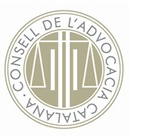 Escrit d’acusació en procediment abreujat (art. 780 i 781 LECr) Autor: Marcel Molina i Conte (advocat)Jutjat d’Instrucció núm. ....de ..........Procediment abreujat núm. .......Al Jutjat d’Instrucció...................., procurador/a de .................. (identifiqueu amb nom i cognoms el client), tal com consta acreditat a les actuacions, manifesto:D’acord amb el que estableixen els articles 780 i 781 de la Llei d'enjudiciament criminal, demano l’obertura del judici oral davant el Jutjat Penal i formulo l’escrit d’acusació respecte de ..................... (identifiqueu amb nom i cognoms la persona encausada), d’acord amb les conclusions provisionals següents:Conclusions provisionals (L’article 650 LECr determina l’ordre i el contingut de les conclusions provisionals.)Dirigeixo l’acusació contra ........................ (identifiqueu la persona encausada), major d’edat, de nacionalitat ....................., amb DNI i ......... amb/sense antecedents penals............................... . (Feu el relat dels fets sobre els quals sosteniu l’acusació, intentant ser el més precís possible.)Els fets explicats a la conclusió primera són constitutius d’un delicte de ...................., previst a l’article .......... del Codi penal.La persona encausada respon d’aquests fets en concepte d’autora (o qualsevol de les participacions previstes als articles 27 a 31 quinquies del Codi penal). No s’escauen circumstàncies modificatives de la responsabilitat criminal (si n’existissin, heu de citar en aquest apartat quina o quines són les circumstàncies dels articles 20, 21 i 22 CP que es produeixen.) Cal condemnar la persona encausada a la pena de ......................................, amb la pena/es accessòria/es de ........................... . La persona encausada també ha de pagar les costes processals, incloses les de l’acusació particular.La persona encausada ha de pagar en concepte de responsabilitat civil la quantitat de ....................... €. (Incloeu aquest apartat només si s’ha meritat responsabilitat civil. En cas contrari, esborreu-lo.)Sol·licito: Que tingui per formulat l’escrit d’acusació contra la persona encausada ....................... .AltressíExposo: Que per a l’acte del judici oral proposo els mitjans de prova següents: (Aquí només consten les proves més típiques, però podeu afegir totes les que siguin necessàries.)Interrogatori de la persona encausada ................... .Testifical de les persones següents, les quals han de ser citades judicialment d’acord amb el que estableix l’article 784.2 de la LECr: (Identifiqueu amb nom i cognoms els testimonis, així com els domicilis on han de ser citats.)............... ................ ................ .Agents del cos de policia ............................ amb número de TIP ...., ....., ..... i ....., els quals han de ser citats mitjançant el seu superior jeràrquic.Pericial del metge/essa forense, ........................, perquè ratifiqui i, si escau, ampliï, l’informe que consta als folis ......... . (Si heu de proposar una altra pericial, sol·liciteu-la a continuació d’aquesta.)Documental consistent en la lectura dels folis núm. ...., ...., ...., .... i ...., excepte que la resta de les parts, per entendre’s informades del seu contingut, hi renunciïn, de la qual cosa s’haurà de prendre nota a l’acta del judici oral i tot això sens perjudici de l’obligació imposada a l’òrgan judicial a l’article 726 de la LECr.Sol·licito: Que tingui per proposats els mitjans de prova de què es pretén valdre aquesta defensa a l’acte del judici oral i, després de declarar-ne la pertinença, disposi tot allò necessari per a la seva pràctica................, ....... de/d’................. de ..............(signatura)Nota: l’autor ha cedit els drets d’aquest model per tal que, de forma gratuïta, una tercera persona el pugui descarregar, copiar, modificar i utilitzar sense mencionar l’autoria ni la font, tant amb caràcter professional com amb caràcter no comercial, sense limitació temporal ni territorial. No n’és permesa la traducció, atès que es tracta d’un model creat per al foment del català a l’àmbit del dret.29E5MV94